 會 員 申 請 表 格  本人支持香港觀鳥會的宗旨，並欲申請成為會員。（請在以下  加上  號，每位申請人必須分別填寫一份會員申請表格，包括家屬會員。）【注意】：(1) 會員會籍由批准入會日起計一年有效；            (2) 申請人提交的個人資料將會絕對保密，只供本會內部使用；	       (3) 申請人、家長或監護人在本表格簽署後，即同意豁免本會於各項活動中如發生意外或不幸事故時對有關人士的責任。付款方法： 2020年11月1日更新附件一《觀鳥及鳥類攝影守則》香港觀鳥會的宗旨是研究、欣賞和保育本地的鳥類，並且促進會員間的交流，分享觀鳥方面的經驗和資訊。鳥類對人為干擾較敏感，進行觀鳥和鳥類攝影活動時必須小心在意，以免影響雀鳥的正常生活或危害其生存。本會制訂了以下會員行為守則，要求會員遵守，並向廣大市民展示觀鳥和鳥類攝影的良好行為模範。以鳥為先	無論是觀鳥或拍攝照片，都要盡量不影響鳥類的正常活動，避免造成干擾。　　a.　如果發現雀鳥顯得不安、有規避或其他異常反應，便要馬上停止；　　b.　如果在場拍攝和觀看的人太多，尤其要特別留意；　　c.　不要企圖影響雀鳥的行為，如驚嚇、驅趕或使用誘餌；　　d.　少用閃光燈；　　e.　不要破壞自然環境。保護敏感地點	雀鳥的營巢地點、有海鳥繁殖的小島、稀有鳥種停棲的地點等都特別容易受到干擾，要加倍留意。a.　保持適當距離，避免令雀鳥受到脅逼；b.　不要登上有海鳥繁殖的小島；c.　不要干擾鳥巢或周圍的植被，以免親鳥棄巢或招來天敵襲擊；d.　小心和別人分享敏感地點的位置，不要隨便公開，並向不認識守則的人清楚解釋，以免帶來干擾；e.　留意自己的行為，以防招惹好奇的人來干擾。舉報干擾	如果發現有人干擾或傷害雀鳥，在安全情況下宜向他們解釋和勸止。如果未能阻止，請拍照記錄，並盡快向漁農自然護理署舉報，同時將事件在本會網上論壇報告。
4.　尊重他人　　a.　避免干擾其他在場觀鳥和拍攝的人，讓大家都可以享受其中的樂趣；　　b.　小心不要破壞當地的設施或農作物。本人認同香港觀鳥會的宗旨，並已閱讀以上《觀鳥及鳥類攝影守則》，承諾嚴格遵循。申請人姓名：__________________ 申請人簽名：___________________ 日期：________________ 附件二鄉郊及魚塘地區觀鳥守則香港眾多鄉郊地區皆為觀鳥的好去處，經常吸引大批鳥友和攝影者前往。然而，由於大部分地方屬私人土地，除了緊守《觀鳥及鳥類攝影守則》外，亦應顧及鄉郊地區的特點，因此在鄉外及魚塘地區觀鳥時，請同時注意以下事項：尊重私人產業、居民習俗及傳統文化鄉郊地區的土地很多都屬私人擁有，請尊重當地居民及其私人產業和財物，切勿破壞任何物件及農作物如當地村民或農友提出要求，鳥友必須盡快離開，以免引起他們的不滿祠堂、廟宇或墓地乃鄉郊地區的傳統文化及建築，請不要隨便進入及注意言行，更不要踐踏先人的墓地避免進入村屋之間的小巷，以免打擾村民生活及引起懷疑保持地方清潔，切勿吸煙或亂拋垃圾，自己垃圾請自己帶走保持鄉郊的寧靜環境，切勿喧嘩小心農地或魚塘狗隻，切勿強行通過有狗隻看守的道路，保障自身安全愛惜農作物 農田和魚塘是農夫和漁民為生的地方，請勿進入農地和魚塘中，更不要踐踏或破壞農作物農田和魚塘四周及路旁也會種植農作物，因此走過鄉郊小路時敬請小心，以免踐踏路旁的農作物，更不要擅自採摘農作物或植物如小路狹窄或有障礙物，請繞路而行，不要嘗試跨過，以免破壞農作物即使農作物看似已經收割或魚塘已經曬乾，亦不應走進這些農田或魚塘中，以免阻礙農夫和漁民進行整地翻土等工作部份稻田中間會有一些很窄的田埂，這是農友修築具特定用途的設施，不是供人使用或行走，請勿踐踏不要隨便移動農夫和漁民的工具及設備，亦不應擅自將樹枝、石頭等東西放置在農田、田壆或塘壆上，以免影響耕作和漁業日常運作，甚至引起危險駕車及泊車鄉郊地區的車路多為單線雙程行車，在狹窄路上行駛請互相禮讓及遷就盡量使用停車場或設有咪表的泊車位，如沒有請盡量停泊於空曠地方或寬闊馬路的旁邊留意泊車的位置會否阻礙其他車輛出入，甚至不自覺地佔用了村民的泊車位，因這些泊車位不一定很明顯泊車後，請將聯絡電話張貼於擋風玻璃前或當眼處，以便緊急時聯絡車主附件三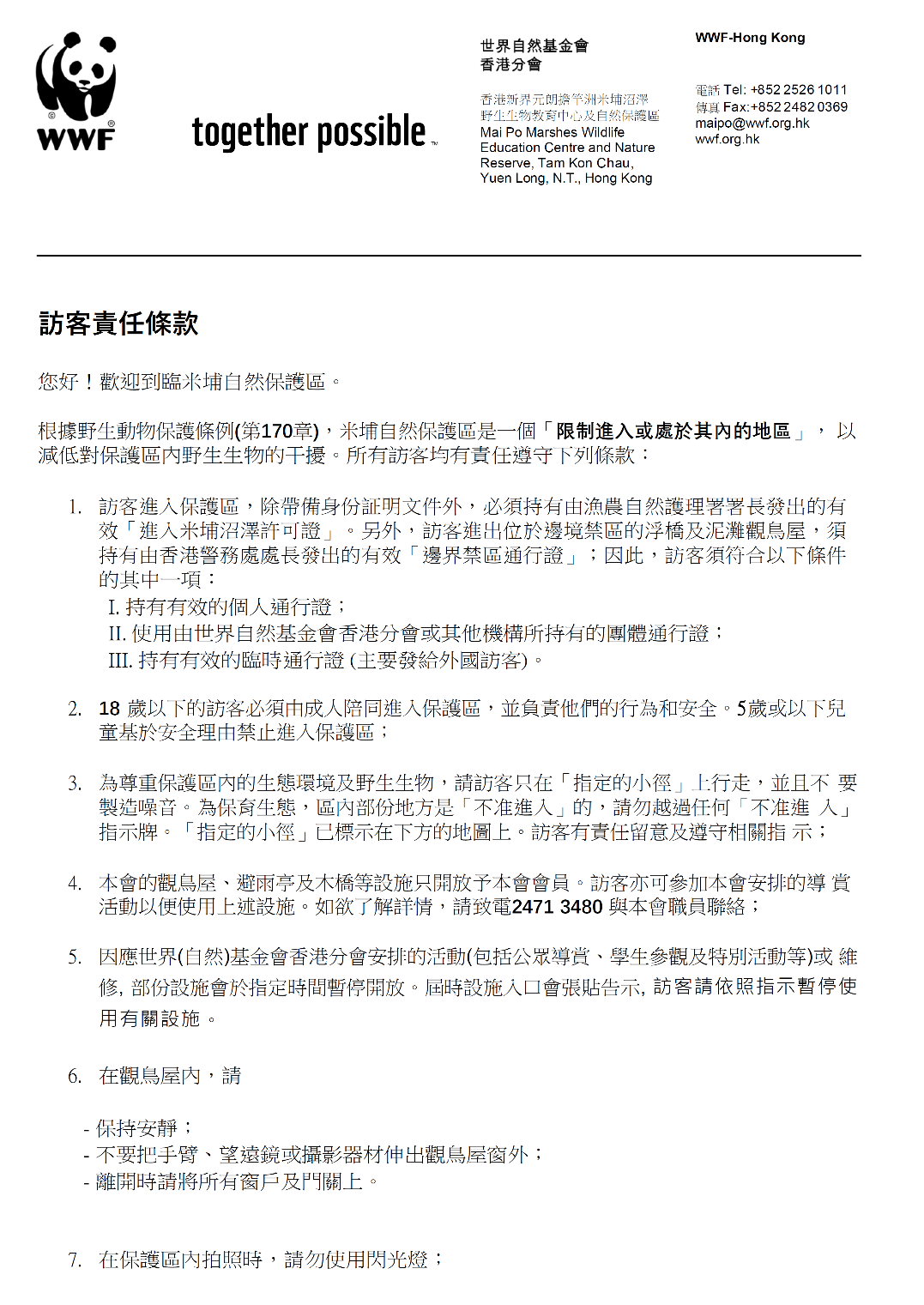 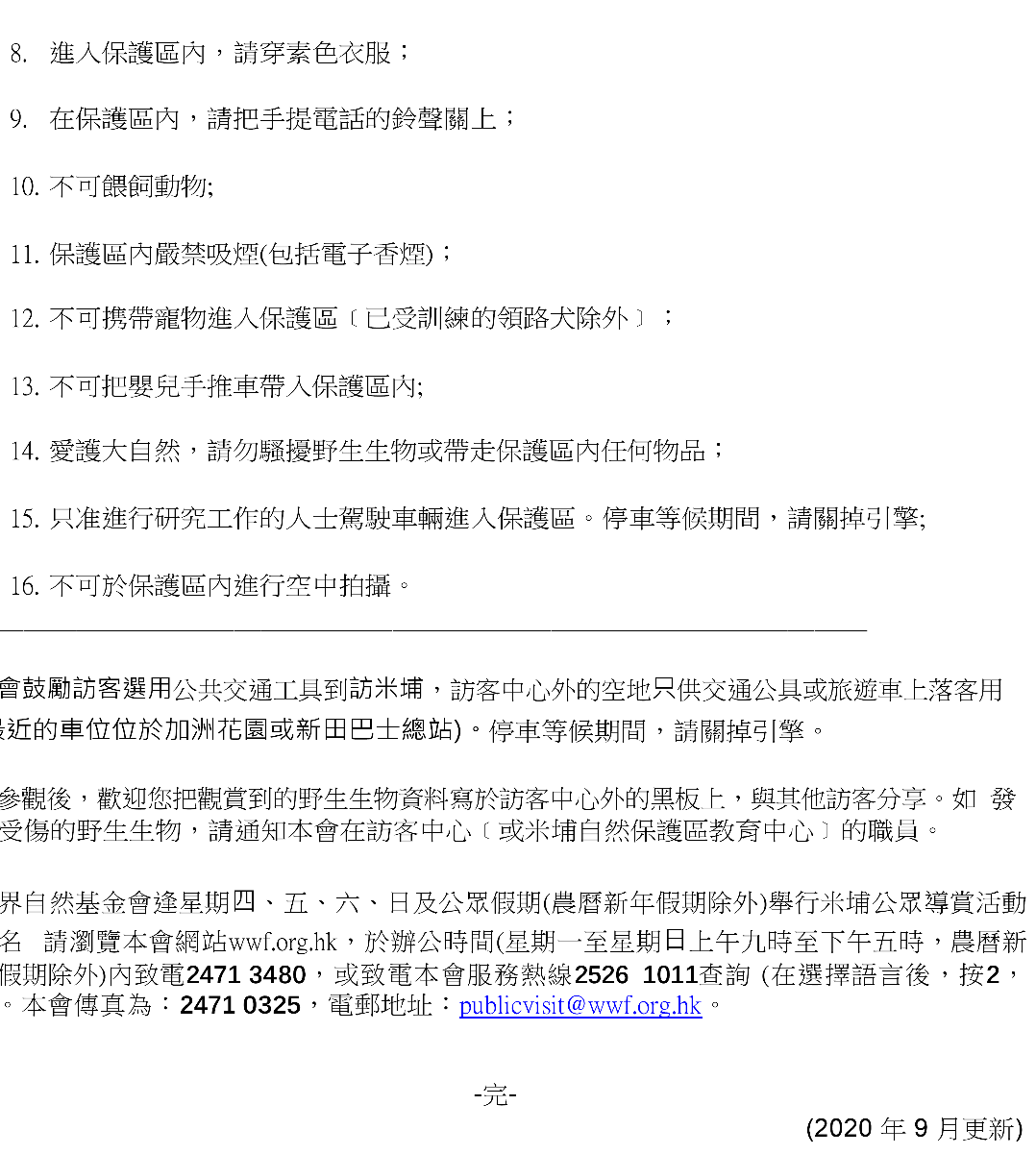 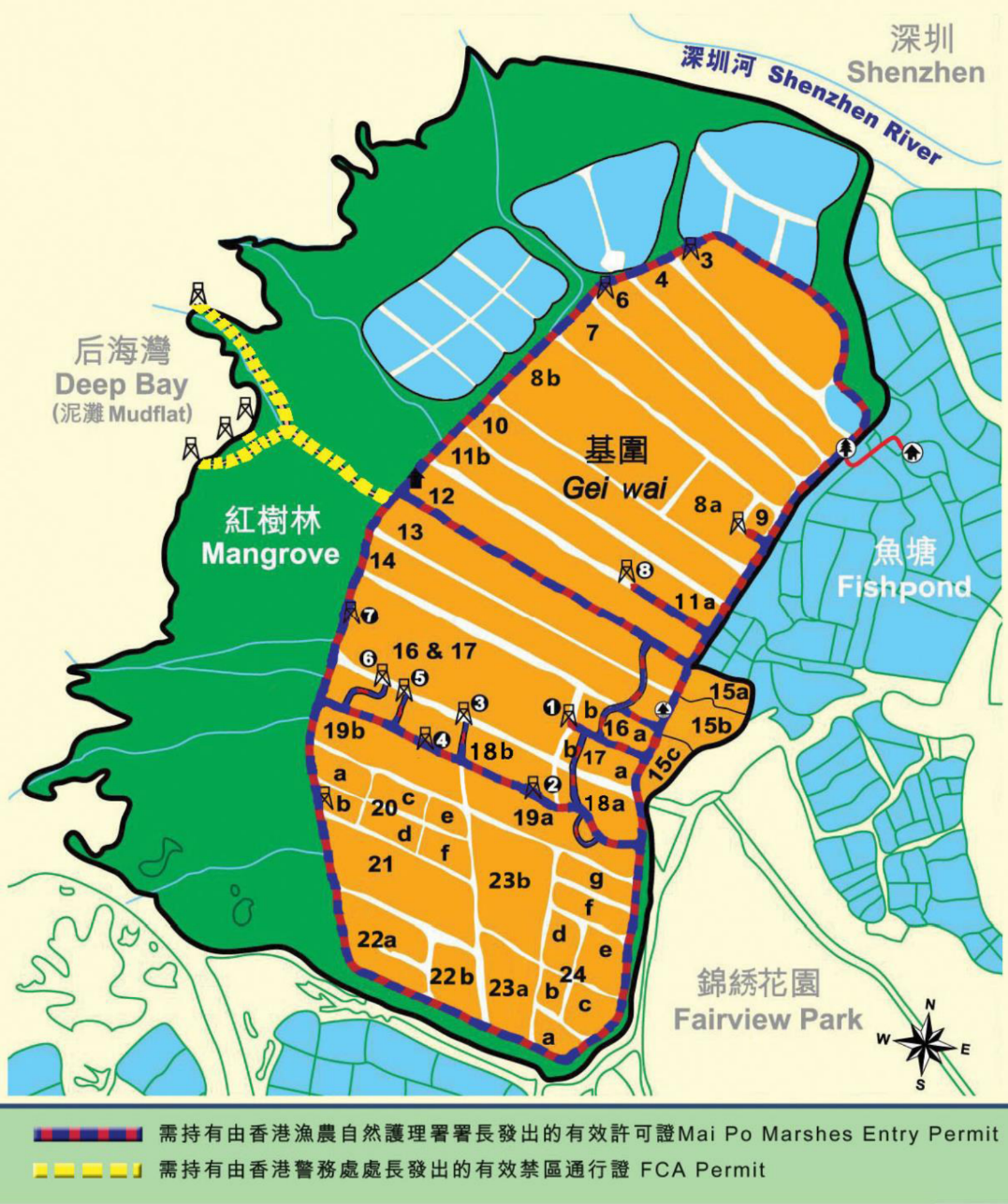 個人資料： (* 請刪除不適用者)姓名：                                                       先生／太太／女士／小姐／博士 *(	)	(中文姓名)	(英文姓名)會員號碼：                      出生日期：	   年	   月  手提電話： 	 其他電話：	電郵：	　                               (本會只會以 電郵 發送所有資訊、包括會員大會文件予會員。)地址：			通訊語文： 中文   英文 (請)  香港觀鳥會嚴格遵守個人資料條例處理所收到的個人資料，並只會用於香港觀鳥會及受其委託的服務提供者與你聯絡。若你不願意收到本會的資料及通訊，請在方格內加上號。  個人資料： (* 請刪除不適用者)姓名：                                                       先生／太太／女士／小姐／博士 *(	)	(中文姓名)	(英文姓名)會員號碼：                      出生日期：	   年	   月  手提電話： 	 其他電話：	電郵：	　                               (本會只會以 電郵 發送所有資訊、包括會員大會文件予會員。)地址：			通訊語文： 中文   英文 (請)  香港觀鳥會嚴格遵守個人資料條例處理所收到的個人資料，並只會用於香港觀鳥會及受其委託的服務提供者與你聯絡。若你不願意收到本會的資料及通訊，請在方格內加上號。  申請人簽署：	日    　　期：申請人之 家長／監護人簽署：(只適用於18歲以下申請人)  	姓名：如申請成為「家屬會員」(見會費表)，你必須提供一位屬「全費會員」(A) 或  ｢海外會員」(V) 家屬的資料，： 本人是 (全費/海外會員姓名)  			  (會員號碼：		        ) 的 配偶／子／ 女／ 父／母。(請圈出合適者)如申請成為「家屬會員」(見會費表)，你必須提供一位屬「全費會員」(A) 或  ｢海外會員」(V) 家屬的資料，： 本人是 (全費/海外會員姓名)  			  (會員號碼：		        ) 的 配偶／子／ 女／ 父／母。(請圈出合適者)會員類別會費 (港幣$)會費 (港幣$)備      註會員類別一 年五  年備      註個人會員(18歲或以上)  $400 $2,000A－ 全費會員：18 歲或以上在香港居住人士個人會員(18歲或以上)  $200不適用T－ 成年學生會員 (必須提供學生證副本) ：       18 歲或以上在香港居住人士，就讀香港認可院校；或全日制日間課程的學生個人會員(18歲或以上)  $70  $350E－ 長者會員：65 歲或以上在香港居住人士個人會員(18歲或以上)  $100  $500F－ 家屬會員：全費會員(A) 或 海外會員 (V) 的配偶、子女 (18歲或以上) 或 父母個人會員(18歲或以上)  $400  $2,000V－ 海外會員：18 歲或以上在香港以外居住人士　學生會員(18歲以下)  $70  $350S－ 學生會員：18 歲以下在香港居住的學生訂閱香港鳥類報告(大部分含中文翻譯)  $50  $250會員可於本會網站下載「香港鳥類報告」的電子版，如欲以郵遞收取「香港鳥類報告」印刷版，請繳交附加費每年$50，此費用只適合全費會員(A)及海外會員(V)。訂閱香港鳥類報告(大部分含中文翻譯)  $100  $500其他類別會員(T, E, F, S) 如欲以郵遞收取「香港鳥類報告」印刷版，請繳交附加費每年$100。捐款予    香港觀鳥會 港幣$         　　        香港觀鳥會 亞洲自然保育基金 港幣$        　         (捐款港幣$100或以上可獲扣稅)現付上會費、附加費(如有) 及 捐款 共 港幣 $ □ 1.現金：只限親身到本會遞交，請勿郵寄現金。	       亦不接受千元紙幣         □ 2. 銀行轉賬 ： 必須附上轉帳單據                                      中國銀行(香港)帳號： 012-878-1-076439-9□ 2. 銀行轉賬 ： 必須附上轉帳單據                                      中國銀行(香港)帳號： 012-878-1-076439-9□ 3.支票：香港本地銀行支票，支票抬頭：                     『香港觀鳥會』 或	       “The Hong Kong Bird Watching Society”□ 4.電子支票：香港本地銀行電子支票， 抬頭：     『香港觀鳥會』或  “The Hong Kong Bird Watching Society”請連同入會表電郵至：membership@hkbws.org.hk□ 4.電子支票：香港本地銀行電子支票， 抬頭：     『香港觀鳥會』或  “The Hong Kong Bird Watching Society”請連同入會表電郵至：membership@hkbws.org.hk□ 5. 以信用卡 或  PayPal  賬戶自行網上付款，請發出付款通知至本人電郵：          (本會選用 PayPal 系統收款，信用卡付款者不需持有  PayPal  賬戶。)□ 5. 以信用卡 或  PayPal  賬戶自行網上付款，請發出付款通知至本人電郵：          (本會選用 PayPal 系統收款，信用卡付款者不需持有  PayPal  賬戶。)──────────────────  □ 6. 信用卡付款授權表格  (本會使用 PayPal Virtual Terminal 扣數)：        信用卡類別：       MASTER       Error! Bookmark not defined. VISA          香港觀鳥會會費、捐款及附加費(如有) 合共：港幣$ ____________________信用卡號碼：_____________________________ 持卡人姓名：_______________________   信用卡到期日： _____________                            信用卡CSC號碼**：      稍後提供         持卡人簽署： ___________________________  日期：__________________________**為確保信用卡使用的安全，本會職員在收到表格後會聯絡會員詢問此信用卡CSC號碼：Master / Visa - 卡背面簽名區的最後三位數字。□ 6. 信用卡付款授權表格  (本會使用 PayPal Virtual Terminal 扣數)：        信用卡類別：       MASTER       Error! Bookmark not defined. VISA          香港觀鳥會會費、捐款及附加費(如有) 合共：港幣$ ____________________信用卡號碼：_____________________________ 持卡人姓名：_______________________   信用卡到期日： _____________                            信用卡CSC號碼**：      稍後提供         持卡人簽署： ___________________________  日期：__________________________**為確保信用卡使用的安全，本會職員在收到表格後會聯絡會員詢問此信用卡CSC號碼：Master / Visa - 卡背面簽名區的最後三位數字。□ 6. 信用卡付款授權表格  (本會使用 PayPal Virtual Terminal 扣數)：        信用卡類別：       MASTER       Error! Bookmark not defined. VISA          香港觀鳥會會費、捐款及附加費(如有) 合共：港幣$ ____________________信用卡號碼：_____________________________ 持卡人姓名：_______________________   信用卡到期日： _____________                            信用卡CSC號碼**：      稍後提供         持卡人簽署： ___________________________  日期：__________________________**為確保信用卡使用的安全，本會職員在收到表格後會聯絡會員詢問此信用卡CSC號碼：Master / Visa - 卡背面簽名區的最後三位數字。